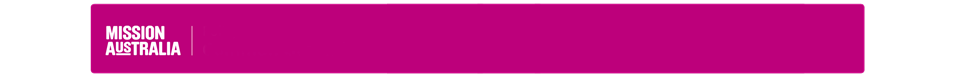 Position Requirements (What are the key activities for the role?)Recruitment informationCompliance checks required Working with Children 		National Police Check			Vulnerable People Check		Drivers Licence			NDIS On-Boarding requirements        ApprovalMission AustraliaMission AustraliaAbout us:Mission Australia is a non-denominational Christian organisation that has been helping people re gain their independence for over 155 years.We’ve learnt the paths to getting back independence are different for everyone. This informs how we help people, through early learning and youth services, family support and homelessness initiatives, employment and skills development, and affordable housing. Our nationwide team delivers different approaches, alongside our partners and everyday Australians who provide generous support.Together we stand with Australians in need, until they can stand for themselves.Purpose:Inspired by Jesus Christ, Mission Australia exists to meet human need and to spread the knowledge of the love of God.“Dear children, let us not love with words or speech but with actions and in truth.” (1 John 3:18)Values:Compassion     Integrity      Respect      Perseverance    Celebration Goal:To reduce homelessness and strengthen communities.Position Details: Position Title:            Early Childhood Early Intervention Co-OrdinatorPosition Details: Position Title:            Early Childhood Early Intervention Co-OrdinatorDivision:Reports to:Area ManagerPosition Purpose: ECEI Co-Ordinators will work alongside children 0-6 years with disability or developmental delay and their families and carers to undertake assessments and develop and implement interventions that build on the strengths of the child and their families and improve the child’s trajectory and overall quality of life. ECEI Access Partners will also work directly with mainstream providers of children’s services and community groups to build inclusion and community capacity.ECEI  Co-Ordinators will work within the Statement of Requirements as set out by the National Disability Insurance Agency and will be guided by Evidence based – best practice approachesP Work Health and Safety     Everyone is responsible for safety and must maintain:A safe working environment for themselves and others in the workplace Ensure required workplace health and safety actions are completed as requiredParticipate in learning and development programs about workplace health and safetyFollow procedures to assist Mission Australia in reducing illness and injury including early reporting of incidents/illness and injuries   Purpose and ValuesP Work Health and Safety     Everyone is responsible for safety and must maintain:A safe working environment for themselves and others in the workplace Ensure required workplace health and safety actions are completed as requiredParticipate in learning and development programs about workplace health and safetyFollow procedures to assist Mission Australia in reducing illness and injury including early reporting of incidents/illness and injuries   Purpose and ValuesActively support Mission Australia’s purpose and values;Positively and constructively represent our organisation to external contacts at all opportunities;Behave in a way that contributes to a workplace that is free of discrimination, harassment and bullying behaviour at all times;Operate in line with Mission Australia policies and practices (EG:  financial, HR, etc.);To help ensure the health, safety and welfare of self and others working in the business;Follow reasonable directions given by the company in relation to Work Health and Safety.Follow procedures to assist Mission Australia in reducing illness and injury including early reporting of incidents/illness and injuriesPromote and work within Mission Australia's client service delivery principles, ethics, policies and practice standardsActively support Mission Australia’s Reconciliation Action Plan.Actively support Mission Australia’s purpose and values;Positively and constructively represent our organisation to external contacts at all opportunities;Behave in a way that contributes to a workplace that is free of discrimination, harassment and bullying behaviour at all times;Operate in line with Mission Australia policies and practices (EG:  financial, HR, etc.);To help ensure the health, safety and welfare of self and others working in the business;Follow reasonable directions given by the company in relation to Work Health and Safety.Follow procedures to assist Mission Australia in reducing illness and injury including early reporting of incidents/illness and injuriesPromote and work within Mission Australia's client service delivery principles, ethics, policies and practice standardsActively support Mission Australia’s Reconciliation Action Plan.Qualification, knowledge, skills and experience required to do the roleEssential:Comprehensive understanding of the Disability, Child, Youth and Family Services sector, including Child Protection, the requirements of the Disability Services Act 2011, and the Children, Young Persons and their Families Act 1997 , National Disability Insurance Scheme, personalisation, Human Rights and Citizenship for people with a disability;Experience working in Early Childhood and/or Disability SectorExcellent written and oral communication, interpersonal and negotiation skills, with the ability to communicate sensitively and effectively with all people to establish effective relationshipsDemonstrated well-developed organisational, time management and administrative skills with the ability to plan, prioritise and meet deadlinesStrong computer literacy skills with the capacity to work with various participant management data portals to create and maintain participant recordsProven ability to work effectively and as part of team and to enhance positive workplace cultureDemonstrated experience in maintaining professional boundaries while engaging in person-and family centred workDesirable:Qualifications in Early Childhood Development and/or Allied Health. Knowledge of community networks, formal and informal supports, and early childhood providers in the region. Key challenges of the roleThe ability to work with Participants/Families/Carers with developmental delay and/or Disability who are facing challenging and multiple barriers, and ensure their rapid referral to appropriate assistance within the Mainstream and Funded service systems.Manager name Approval date